ИНФОРМАЦИЯО проведении в 9а классе   классного часа, посвященного 115-й годовщине со дня рождения М.Д. Соколова30.01.2019                                               МБОУ СОШ №3	Ученики 9а и 9б классов приняли участие в мероприятии, посвященном 115-й годовщине со дня рождения известного советского писателя, уроженка пос. Вербенский Михаила Дмитриевича Соколова.  Мероприятие было подготовлено    учениками и работниками библиотеки им. М.Д.Соколова.	В ходе мероприятия  школьники ознакомились с  фактами о жизненном пути и творчестве писателя, отразившего будни простых дончан в годы гражданской войны и  трудовые подвиги в послевоенное лихолетье.	Отрывки из  романов «Искры» и «Грозное лето» были   эмоционально воспроизведены  Горцуновой Антониной и Дейна Полиной.  Картины военной поря  ожили в глазах ребет, которые, затаив дыхание, внимали описанию  военных сражений, быта и взаимоотношений  донцов. Звучали донские песни и  поговорки.	Мероприятие прошло на хорошем уровне и   создало атмосферу уважения к военной истории родного края.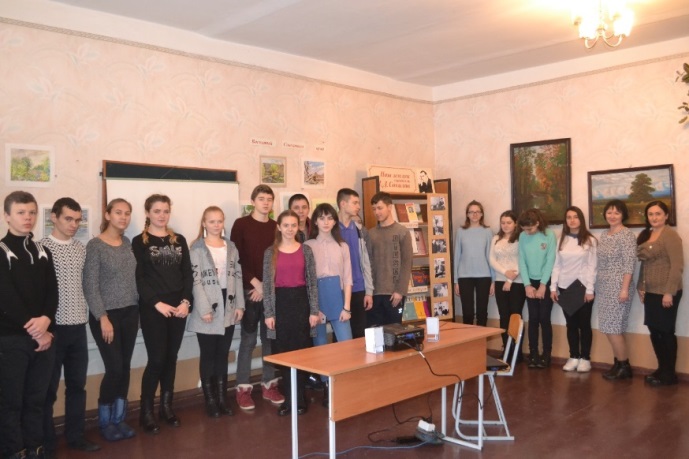 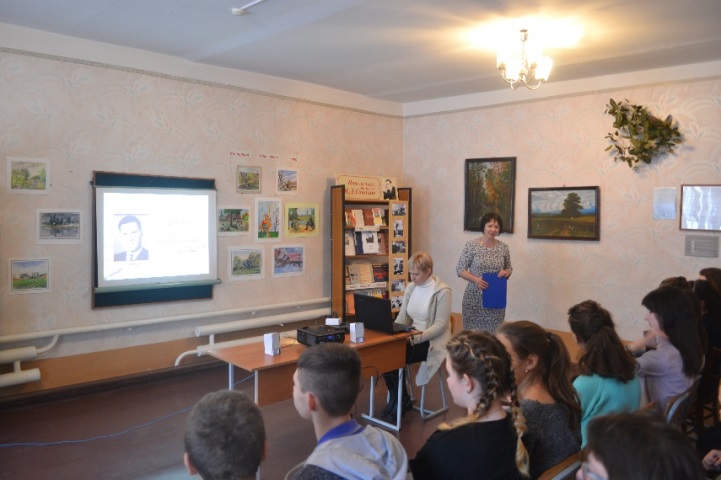 Классный руководитель                              Чернышев Э.Н.